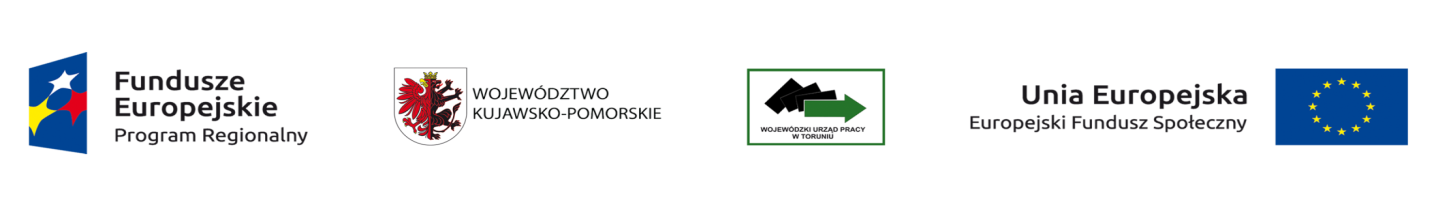 Regionalny Program Operacyjny Województwa Kujawsko-Pomorskiego“Wsparcie aktywności zawodowej osób bezrobotnych w powiecie aleksandrowskim (I)”
w ramach Osi priorytetowej 8 Aktywni na rynku pracy, Działanie 8.1:
Podniesienie aktywności zawodowej osób bezrobotnych poprzez działania
 powiatowych urzędów pracy – projekty pozakonkursoweW dniu 10.05.2016r., Wykonawca złożył zapytanie do SIWZ – treść zawiera poniższy scan pismaZapytanie dot. kryteriów oceny ofertAd.1 Zapis dotyczący kryteriów oceny ofert zawarto w rozdziale XXI SIWZ w następującym brzmieniu:1. Cena oferty ma uwzględniać wszystkie koszty związane z realizacją zamówienia i będzie podana 
w polskich złotych z dokładnością do dwóch miejsc po przecinku.2. Cena oferty ma charakter stały i nie ulegnie zmianie w okresie obowiązywania umowy.3. Ocena ofert dokonywana będzie przez Komisję Przetargową na podstawie kryterium oceny ofert. Przy wyborze najkorzystniejszej oferty Zamawiający będzie się kierował następującymi kryteriami oraz ich znaczeniem:                                                         Cena (za jedną osobę) – WAGA 70%Posiadanie przez Wykonawcę certyfikatu jakości usług ( np. akredytacja w zakresie przedmiotowego szkolenia, ISO, itp.) – 15%Doświadczenie Wykonawcy w zakresie organizacji szkoleń obejmujących przedmiot zamówienia  - 15%1) Przeliczenie poszczególnych kryteriów na punkty będzie wyglądało następująco:a) Wartość punktowa kryterium cena obliczona zostanie wg poniższego wzoru:C = Cmin  : Cx  X 100pkt X 70%Gdzie:C = liczba punktów za kryterium „cena”Cmin = najniższa cena wynikająca ze złożonych ofertCx = cena oferty badanejMaksymalnie tym kryterium oferta może otrzymać 70 pkt. Ilość punktów wynikająca z działania zostanie zaokrąglona do dwóch miejsc po przecinku.b) Wartość punktowa kryterium: Posiadanie przez Wykonawcę certyfikatu jakości usług obliczona zostanie w następujący sposób:PCJU = 100 pkt X 15% w sytuacji posiadania certyfikatu jakości usług PCJU = 0 pkt X 15% w sytuacji nieposiadania certyfikatu jakości usług Maksymalnie w tym kryterium można otrzymać 15 pktWśród certyfikatów przedstawionych przez instytucje szkoleniowe mogą znaleźć się takie certyfikaty jak: akredytacja kuratora oświaty w zakresie przedmiotowego szkolenia, certyfikat systemu zarządzania jakością kształcenia/szkolenia wydany na podstawie międzynarodowych norm ISO lub inny znak jakości nadany przez upoważnioną jednostkę akredytowaną, potwierdzającą, że usługa jest zgodna z określoną normą lub przepisem prawnym.c) Wartość punktowa kryterium: Doświadczenie Wykonawcy w zakresie organizacji szkoleń obejmujących przedmiot zamówienia  obliczona zostanie wg poniższego wzoru:

                     Liczba osób przeszkolona w zakresie objętym przedmiotem zamówieniawykazana przez WykonawcęPD = ………………………………………………………………………………………       X 100 pkt X 15%Największa liczba osób przeszkolonych w zakresie organizacji szkoleń obejmujących przedmiot zamówieniaze wszystkich złożonych ofertMaksymalnie w tym kryterium można otrzymać 15 pkt. Ilość punktów wynikająca z działania zostanie zaokrąglona do dwóch miejsc po przecinku. Wykonawca w celu wykazania się doświadczeniem w przeprowadzaniu szkoleń obejmujących przedmiot zamówienia zobowiązany jest wykazać wyłącznie zrealizowane szkolenia, dla grup minimum 
5 osobowych (co najmniej 5 osób szkolących się w tym samym miejscu i w tym samym czasie – chyba, że ze względu na specyfikę szkolenia, zostało ono przeprowadzone w podgrupach). Szkolenia, które zostały przeprowadzone w terminach niezależnych od siebie, w trybie indywidualnym, nie należy uznawać jako szkolenie grupowe.Oferta, która przedstawia najkorzystniejszy bilans (maksymalną całkowitą sumę punktów w oparciu 
o ustalone kryterium ) zostanie uznana za najkorzystniejszą, pozostałe oferty zostaną sklasyfikowane zgodnie 
z ilością uzyskanych punktów.Ze względu, iż Wykonawca nie wskazał która część powyższego zapisu jest dla niego niejasna i który zapis jest niezrozumiały dla Wykonawcy, Zamawiającemu trudno jednoznacznie odpowiedzieć na tak przedstawiona wątpliwość.Zapytanie dot. załączenia dokumentu potwierdzającego należyte wykonanie zamówieniaAd.2 Zgodnie z przywołanym rozporządzeniem w sprawie rodzajów dokumentów, jakich może żądać zamawiający od wykonawcy, oraz form, w jakich te dokumenty mogą być składane, Ustawodawca przewidział zamknięty katalog dokumentów, które zamawiający może żądać, a nie musi. Nie jest to wymóg obligatoryjny, a opcjonalny. Mając powyższe na uwadze, Zamawiający sformułował  warunki potwierdzające spełnianie przez Wykonawcę warunków udziału w postepowaniu.Zapytanie dot. wieku uczestników szkoleńAd.3 Uczestnikami szkoleń będą osoby bezrobotne po 30 roku życiaZapytanie dot. opisu przedmiotu zamówieniaAd.4. Zgodnie z opisem przedmiotu zamówienia dotyczącym organizacji szkoleń: „Montażysta rusztowań” Zamawiający wskazał, iż szkolenie musi „zostać przeprowadzone zgodnie 
z rozporządzeniem Ministra Gospodarki z dnia 20 września 2001r. w sprawie bezpieczeństwa i higieny pracy podczas eksploatacji maszyn i urządzeń technicznych do robót ziemnych, budowlanych
 i drogowych (Dz. U. z 2001r. Nr 118, poz. 1263)” oraz „szkolenia winno zakończyć się egzaminem przed uprawnioną Komisją Egzaminacyjną powołaną przez Instytut Mechanizacji Budownictwa 
i Górnictwa Skalnego w Warszawie i wydaniem świadectwa oraz książki operatora maszyn roboczych”( pkt 5).Zgodnie z opisem przedmiotu zamówienia dotyczącym organizacji szkoleń: „Operator maszyn budowlanych” Zamawiający wskazał, iż szkolenie musi „zostać przeprowadzone zgodnie 
z rozporządzeniem Ministra Gospodarki z dnia 20 września 2001r. w sprawie bezpieczeństwa i higieny pracy podczas eksploatacji maszyn i urządzeń technicznych do robót ziemnych, budowlanych
 i drogowych (Dz. U. z 2001r. Nr 118, poz. 1263)” oraz „szkolenie winno zakończyć się egzaminem przed uprawnioną Komisją Egzaminacyjną powołaną przez Instytut Mechanizacji Budownictwa 
i Górnictwa Skalnego w Warszawie i wydaniem świadectwa oraz książki operatora.(pkt 3)”.Według Zamawiającego, zapisy te są jednobrzmiące dla obydwu szkoleń!Zapytanie dot. liczby uczestników szkoleńAd.5. Opis przedmiotu zamówienia zawiera dane dotyczące liczebności grup szkoleniowych i tak:Montażysta rusztowań” - szkoleniem objętych będzie 8 osób bezrobotnych ( pkt3);„Pracownik gastronomii” - szkoleniem objętych będzie 10 osób (pkt 3);”Operator maszyn budowlanych” - szkoleniem objętych będzie 10 osób (pkt 4).                                                                                 Dyrektor Powiatowego Urzędu Pracy 							w Aleksandrowie Kujawskim            							mgr inż. Marzena Żbikowska                           